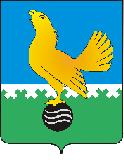 Ханты-Мансийский автономный округ-Юграмуниципальное образованиегородской округ город Пыть-ЯхАДМИНИСТРАЦИЯ ГОРОДАП О С Т А Н О В Л Е Н И ЕО внесении изменений впостановление администрациигорода от 23.12.2015 № 373-па«Об утверждении муниципальной программы «Управление муниципальным имуществом муниципального образованиягородской округ город Пыть –Яхна 2016-2020 годы»(с изм. от 27.03.2017 № 75-паот 06.06.2017 № 147-паот 11.07.2017 № 181-па)В соответствии с Бюджетным кодексом Российской Федерации, постановлением администрации города от 21.08.2013 № 184-па «О муниципальных и ведомственных целевых программах муниципального образования городской округ город Пыть-Ях», с целью своевременной реализации программных мероприятий и эффективного использования бюджетных средств, внести в постановление администрации города от 23.12.2015 № 373-па «Об утверждении муниципальной программы «Управление муниципальным имуществом муниципального образования  городской округ город Пыть –Ях на 2016-2020 годы» следующее изменения:1. В приложении к постановлению:1.1. В строку «Финансовое обеспечение муниципальной программы» паспорта муниципальной программы изложить в новой редакции:1.2. Приложение № 2 к приложению изложить в новой редакции согласно приложению № 1.1.3. Приложение № 3 к приложению изложить в новой редакции согласно приложению № 2.2. Отделу по наградам, связям с общественными организациями и СМИ управления делами (О.В. Кулиш) опубликовать постановление в печатном средстве массовой информации «Официальный вестник».3. Отделу по информационным ресурсам (А.А. Мерзляков) разместить постановление на официальном сайте администрации города в сети Интернет.4. Настоящее постановление вступает в силу после его официального опубликования. 5. Контроль за выполнением постановления возложить на заместителя главы города – председателя комитета по финансам Стефогло В.В.  И.о. главы города Пыть-Яха                                                 		Ш.К. КеримовПриложение № 1к постановлению администрацииПеречень основных мероприятий муниципальной программыПриложение №2           к постановлению администрацииОценка эффективности реализации муниципальной программыПаспорт муниципальной программыПаспорт муниципальной программыФинансовое обеспечение муниципальной программыОбщий объем финансирования муниципальной программы на период 2016-2020 годы составляет всего
148 231,30 тыс. руб., в том числе:на . -  68 272 ,90 тыс. руб.,на . -  26 083,60 тыс. руб.,на .-   24 729,10 тыс. руб.,на . -  19 429,10 тыс. руб.,на . -    9 716, 60 тыс. руб.Из них:1. Средства муниципального бюджета:всего 127 099,20 тыс. рублей, в том числе:на . -  47 140,80 тыс. руб.;на . -  26 083,60 тыс. руб.,на .-  24 729,10 тыс. руб.,на . -  19 429,10 тыс. руб.,на 2020г. -     9 716, 60 тыс. руб.,2. Средства бюджета Ханты-Мансийского автономного округа – Югры: всего 21 132,10 тыс. рублей, в том числе:на . -  21 132,10 тыс. рублейНомер основного мероприятияОсновные мероприятия муниципальной программы (связь мероприятий с показателями муниципальной программы)Ответственный исполнитель/ соисполнительИсточники финансированияФинансовые затраты на реализацию (тыс. рублей)Финансовые затраты на реализацию (тыс. рублей)Финансовые затраты на реализацию (тыс. рублей)Финансовые затраты на реализацию (тыс. рублей)Финансовые затраты на реализацию (тыс. рублей)Финансовые затраты на реализацию (тыс. рублей)Номер основного мероприятияОсновные мероприятия муниципальной программы (связь мероприятий с показателями муниципальной программы)Ответственный исполнитель/ соисполнительИсточники финансированиявсегов том числев том числев том числев том числев том числеНомер основного мероприятияОсновные мероприятия муниципальной программы (связь мероприятий с показателями муниципальной программы)Ответственный исполнитель/ соисполнительИсточники финансированиявсего.....123456789101.Совершенствование системы управления муниципальным имуществом ( 1,2,3,4,5,6)Всего, в том числе:всего12 642,33 664,91 961,62 338,62 338,62 338,61.Совершенствование системы управления муниципальным имуществом ( 1,2,3,4,5,6)Всего, в том числе:федеральный бюджет0,00,00,00,00,00,01.Совершенствование системы управления муниципальным имуществом ( 1,2,3,4,5,6)Всего, в том числе:бюджет автономного округа0,00,00,00,00,00,01.Совершенствование системы управления муниципальным имуществом ( 1,2,3,4,5,6)Всего, в том числе:местный бюджет12 642,33 664,91 961,62 338,62 338,62 338,61.Совершенствование системы управления муниципальным имуществом ( 1,2,3,4,5,6)Всего, в том числе:программа "Сотрудничество"0,00,00,00,00,00,01.Совершенствование системы управления муниципальным имуществом ( 1,2,3,4,5,6)Всего, в том числе:иные внебюджетные источники0,00,00,00,00,00,01.Совершенствование системы управления муниципальным имуществом ( 1,2,3,4,5,6)УМИвсего11 948,03 558,11 874,12 088,62 088,62 338,61.Совершенствование системы управления муниципальным имуществом ( 1,2,3,4,5,6)УМИфедеральный бюджет0,00,00,00,00,00,01.Совершенствование системы управления муниципальным имуществом ( 1,2,3,4,5,6)УМИбюджет автономного округа0,00,00,00,00,00,01.Совершенствование системы управления муниципальным имуществом ( 1,2,3,4,5,6)УМИместный бюджет11 948,03 558,11 874,12 088,62 088,62 338,61.Совершенствование системы управления муниципальным имуществом ( 1,2,3,4,5,6)УМИпрограмма "Сотрудничество"0,00,00,00,00,00,01.Совершенствование системы управления муниципальным имуществом ( 1,2,3,4,5,6)УМИиные внебюджетные источники0,00,00,00,00,00,01.Совершенствование системы управления муниципальным имуществом ( 1,2,3,4,5,6)УКСвсего86,886,80,00,00,00,01.Совершенствование системы управления муниципальным имуществом ( 1,2,3,4,5,6)УКСфедеральный бюджет0,00,00,00,00,00,01.Совершенствование системы управления муниципальным имуществом ( 1,2,3,4,5,6)УКСбюджет автономного округа0,00,00,00,00,00,01.Совершенствование системы управления муниципальным имуществом ( 1,2,3,4,5,6)УКСместный бюджет86,886,80,00,00,00,01.Совершенствование системы управления муниципальным имуществом ( 1,2,3,4,5,6)УКСпрограмма "Сотрудничество"0,00,00,00,00,00,01.Совершенствование системы управления муниципальным имуществом ( 1,2,3,4,5,6)УКСиные внебюджетные источники0,00,00,00,00,00,01.Совершенствование системы управления муниципальным имуществом ( 1,2,3,4,5,6)УЖККвсего607,520,087,5250,0250,00,01.Совершенствование системы управления муниципальным имуществом ( 1,2,3,4,5,6)УЖККфедеральный бюджет0,00,00,00,00,00,01.Совершенствование системы управления муниципальным имуществом ( 1,2,3,4,5,6)УЖККбюджет автономного округа0,00,00,00,00,00,01.Совершенствование системы управления муниципальным имуществом ( 1,2,3,4,5,6)УЖККместный бюджет607,520,087,5250,0250,00,01.Совершенствование системы управления муниципальным имуществом ( 1,2,3,4,5,6)УЖККпрограмма "Сотрудничество"0,00,00,00,00,00,01.Совершенствование системы управления муниципальным имуществом ( 1,2,3,4,5,6)УЖККиные внебюджетные источники0,00,00,00,00,00,02.Обеспечение надлежащего уровня эксплуатации муниципального имущества (7, 8, 9)Всего, в том числе:всего54 879,220 065,310 396,911 894,56 594,55 928,02.Обеспечение надлежащего уровня эксплуатации муниципального имущества (7, 8, 9)Всего, в том числе:федеральный бюджет0,00,00,00,00,00,02.Обеспечение надлежащего уровня эксплуатации муниципального имущества (7, 8, 9)Всего, в том числе:бюджет автономного округа0,00,00,00,00,00,02.Обеспечение надлежащего уровня эксплуатации муниципального имущества (7, 8, 9)Всего, в том числе:местный бюджет54 879,220 065,310 396,911 894,56 594,55 928,02.Обеспечение надлежащего уровня эксплуатации муниципального имущества (7, 8, 9)Всего, в том числе:программа "Сотрудничество"0,00,00,00,00,00,02.Обеспечение надлежащего уровня эксплуатации муниципального имущества (7, 8, 9)Всего, в том числе:иные внебюджетные источники0,00,00,00,00,00,02.1.Содержание имущества муниципальной казны (7)УМИвсего36 124,813 513,86 463,05 110,05 110,05 928,02.1.Содержание имущества муниципальной казны (7)УМИфедеральный бюджет0,00,00,00,00,00,02.1.Содержание имущества муниципальной казны (7)УМИбюджет автономного округа0,00,00,00,00,00,02.1.Содержание имущества муниципальной казны (7)УМИместный бюджет36 124,813 513,86 463,05 110,05 110,05 928,02.1.Содержание имущества муниципальной казны (7)УМИпрограмма "Сотрудничество"0,00,00,00,00,00,02.1.Содержание имущества муниципальной казны (7)УМИиные внебюджетные источники0,00,00,00,00,00,02.2.Проведение реконструкции и ремонта муниципального имущества (8, 9)Всего, в том числе:всего18 754,46 551,53 933,96 784,51 484,50,02.2.Проведение реконструкции и ремонта муниципального имущества (8, 9)Всего, в том числе:федеральный бюджет0,00,00,00,00,00,02.2.Проведение реконструкции и ремонта муниципального имущества (8, 9)Всего, в том числе:бюджет автономного округа0,00,00,00,00,00,02.2.Проведение реконструкции и ремонта муниципального имущества (8, 9)Всего, в том числе:местный бюджет18 754,46 551,53 933,96 784,51 484,50,02.2.Проведение реконструкции и ремонта муниципального имущества (8, 9)Всего, в том числе:программа "Сотрудничество"0,00,00,00,00,00,02.2.Проведение реконструкции и ремонта муниципального имущества (8, 9)Всего, в том числе:иные внебюджетные источники0,00,00,00,00,00,02.2.Проведение реконструкции и ремонта муниципального имущества (8, 9)УМИвсего10,00,010,00,00,00,02.2.Проведение реконструкции и ремонта муниципального имущества (8, 9)УМИфедеральный бюджет0,00,00,00,00,00,02.2.Проведение реконструкции и ремонта муниципального имущества (8, 9)УМИбюджет автономного округа0,00,00,00,00,00,02.2.Проведение реконструкции и ремонта муниципального имущества (8, 9)УМИместный бюджет10,00,010,00,00,00,02.2.Проведение реконструкции и ремонта муниципального имущества (8, 9)УМИпрограмма "Сотрудничество"0,00,00,00,00,00,02.2.Проведение реконструкции и ремонта муниципального имущества (8, 9)УМИиные внебюджетные источники0,00,00,00,00,00,02.2.Проведение реконструкции и ремонта муниципального имущества (8, 9)УКСвсего18 678,96 486,03 923,96 784,51 484,50,02.2.Проведение реконструкции и ремонта муниципального имущества (8, 9)УКСфедеральный бюджет0,00,00,00,00,00,02.2.Проведение реконструкции и ремонта муниципального имущества (8, 9)УКСбюджет автономного округа0,00,00,00,00,00,02.2.Проведение реконструкции и ремонта муниципального имущества (8, 9)УКСместный бюджет18 678,96 486,03 923,96 784,51 484,50,02.2.Проведение реконструкции и ремонта муниципального имущества (8, 9)УКСпрограмма "Сотрудничество"0,00,00,00,00,00,02.2.Проведение реконструкции и ремонта муниципального имущества (8, 9)УКСиные внебюджетные источники0,00,00,00,00,00,02.2.Проведение реконструкции и ремонта муниципального имущества (8, 9)УЖККвсего65,565,50,00,00,00,02.2.Проведение реконструкции и ремонта муниципального имущества (8, 9)УЖККфедеральный бюджет0,00,00,00,00,00,02.2.Проведение реконструкции и ремонта муниципального имущества (8, 9)УЖККбюджет автономного округа0,00,00,00,00,00,02.2.Проведение реконструкции и ремонта муниципального имущества (8, 9)УЖККместный бюджет65,565,50,00,00,00,02.2.Проведение реконструкции и ремонта муниципального имущества (8, 9)УЖККпрограмма "Сотрудничество"0,00,00,00,00,00,02.2.Проведение реконструкции и ремонта муниципального имущества (8, 9)УЖККиные внебюджетные источники0,00,00,00,00,00,03. Страхование муниципального имущества в целях смягчения последствий чрезвычайных ситуаций природного и техногенного характера (10)УМИвсего18 972,83 273,15 109,75 295,05 295,00,03. Страхование муниципального имущества в целях смягчения последствий чрезвычайных ситуаций природного и техногенного характера (10)УМИфедеральный бюджет0,00,00,00,00,00,03. Страхование муниципального имущества в целях смягчения последствий чрезвычайных ситуаций природного и техногенного характера (10)УМИбюджет автономного округа0,00,00,00,00,00,03. Страхование муниципального имущества в целях смягчения последствий чрезвычайных ситуаций природного и техногенного характера (10)УМИместный бюджет18 972,83 273,15 109,75 295,05 295,00,03. Страхование муниципального имущества в целях смягчения последствий чрезвычайных ситуаций природного и техногенного характера (10)УМИпрограмма "Сотрудничество"0,00,00,00,00,00,03. Страхование муниципального имущества в целях смягчения последствий чрезвычайных ситуаций природного и техногенного характера (10)УМИиные внебюджетные источники0,00,00,00,00,00,04.Оплата взносов по капитальному ремонту общего имущества многоквартирных домов (доля муниципального образования)(8, 9)УМИвсего12 429,23 306,83 620,42 751,02 751,00,04.Оплата взносов по капитальному ремонту общего имущества многоквартирных домов (доля муниципального образования)(8, 9)УМИфедеральный бюджет0,00,00,00,00,00,04.Оплата взносов по капитальному ремонту общего имущества многоквартирных домов (доля муниципального образования)(8, 9)УМИбюджет автономного округа0,00,00,00,00,00,04.Оплата взносов по капитальному ремонту общего имущества многоквартирных домов (доля муниципального образования)(8, 9)УМИместный бюджет12 429,23 306,83 620,42 751,02 751,00,04.Оплата взносов по капитальному ремонту общего имущества многоквартирных домов (доля муниципального образования)(8, 9)УМИпрограмма "Сотрудничество"0,00,00,00,00,00,04.Оплата взносов по капитальному ремонту общего имущества многоквартирных домов (доля муниципального образования)(8, 9)УМИиные внебюджетные источники0,00,00,00,00,00,05. Проведение мероприятий по землеустройству и землепользованию (12,13,14)УМИвсего6 617,2889,71 377,51 450,01 450,01 450,05. Проведение мероприятий по землеустройству и землепользованию (12,13,14)УМИфедеральный бюджет0,00,00,00,00,00,05. Проведение мероприятий по землеустройству и землепользованию (12,13,14)УМИбюджет автономного округа0,00,00,00,00,00,05. Проведение мероприятий по землеустройству и землепользованию (12,13,14)УМИместный бюджет6 617,2889,71 377,51 450,01 450,01 450,05. Проведение мероприятий по землеустройству и землепользованию (12,13,14)УМИпрограмма "Сотрудничество"0,00,00,00,00,00,05. Проведение мероприятий по землеустройству и землепользованию (12,13,14)УМИиные внебюджетные источники0,00,00,00,00,00,06Обеспечение деятельности органов местного самоуправления (11)Всего, в том числе:всего16 608,515 941,0667,50,00,00,06Обеспечение деятельности органов местного самоуправления (11)Всего, в том числе:федеральный бюджет0,00,00,00,00,00,06Обеспечение деятельности органов местного самоуправления (11)Всего, в том числе:бюджет автономного округа0,00,00,00,00,00,06Обеспечение деятельности органов местного самоуправления (11)Всего, в том числе:местный бюджет16 608,515 941,0667,50,00,00,06Обеспечение деятельности органов местного самоуправления (11)Всего, в том числе:программа "Сотрудничество"0,00,00,00,00,00,06Обеспечение деятельности органов местного самоуправления (11)Всего, в том числе:иные внебюджетные источники0,00,00,00,00,00,06Обеспечение деятельности органов местного самоуправления (11)УМИвсего1 738,51 071,0667,50,00,00,06Обеспечение деятельности органов местного самоуправления (11)УМИфедеральный бюджет0,00,00,00,00,00,06Обеспечение деятельности органов местного самоуправления (11)УМИбюджет автономного округа0,00,00,00,00,00,06Обеспечение деятельности органов местного самоуправления (11)УМИместный бюджет1 738,51 071,0667,50,00,00,06Обеспечение деятельности органов местного самоуправления (11)УМИпрограмма "Сотрудничество"0,00,00,00,00,00,06Обеспечение деятельности органов местного самоуправления (11)УМИиные внебюджетные источники0,00,00,00,00,00,06Обеспечение деятельности органов местного самоуправления (11)УЖККвсего14 870,014 870,00,00,00,00,06Обеспечение деятельности органов местного самоуправления (11)УЖККфедеральный бюджет0,00,00,00,00,00,06Обеспечение деятельности органов местного самоуправления (11)УЖККбюджет автономного округа0,00,00,00,00,00,06Обеспечение деятельности органов местного самоуправления (11)УЖККместный бюджет14 870,014 870,00,00,00,00,06Обеспечение деятельности органов местного самоуправления (11)УЖККпрограмма "Сотрудничество"0,00,00,00,00,00,06Обеспечение деятельности органов местного самоуправления (11)УЖККиные внебюджетные источники0,00,00,00,00,00,07.Предоставление субсидий организациям (8, 9)УЖККвсего26 082,121 132,12 950,01 000,01 000,00,07.Предоставление субсидий организациям (8, 9)УЖККфедеральный бюджет0,00,00,00,00,00,07.Предоставление субсидий организациям (8, 9)УЖККбюджет автономного округа21 132,121 132,10,00,00,00,07.Предоставление субсидий организациям (8, 9)УЖККместный бюджет4 950,00,02 950,01 000,01 000,00,07.Предоставление субсидий организациям (8, 9)УЖККпрограмма "Сотрудничество"0,00,00,00,00,00,07.Предоставление субсидий организациям (8, 9)УЖККиные внебюджетные источники0,00,00,00,00,00,0Всего по муниципальной программеВсего по муниципальной программеВсего по муниципальной программевсего148 231,368 272,926 083,624 729,119 429,19 716,6Всего по муниципальной программеВсего по муниципальной программеВсего по муниципальной программефедеральный бюджет0,00,00,00,00,00,0Всего по муниципальной программеВсего по муниципальной программеВсего по муниципальной программебюджет автономного округа21 132,121 132,10,00,00,00,0Всего по муниципальной программеВсего по муниципальной программеВсего по муниципальной программеместный бюджет127 099,247 140,826 083,624 729,119 429,19 716,6Всего по муниципальной программеВсего по муниципальной программеВсего по муниципальной программепрограмма "Сотрудничество"0,00,00,00,00,00,0Всего по муниципальной программеВсего по муниципальной программеВсего по муниципальной программеиные внебюджетные источники0,00,00,00,00,00,0В том числе:В том числе:В том числе:В том числе:В том числе:В том числе:В том числе:В том числе:В том числе:В том числе:Инвестиции в объекты государственной и муниципальной собственностиИнвестиции в объекты государственной и муниципальной собственностиИнвестиции в объекты государственной и муниципальной собственностивсего0,00,00,00,00,00,0Инвестиции в объекты государственной и муниципальной собственностиИнвестиции в объекты государственной и муниципальной собственностиИнвестиции в объекты государственной и муниципальной собственностифедеральный бюджет0,00,00,00,00,00,0Инвестиции в объекты государственной и муниципальной собственностиИнвестиции в объекты государственной и муниципальной собственностиИнвестиции в объекты государственной и муниципальной собственностибюджет автономного округа0,00,00,00,00,00,0Инвестиции в объекты государственной и муниципальной собственностиИнвестиции в объекты государственной и муниципальной собственностиИнвестиции в объекты государственной и муниципальной собственностиместный бюджет0,00,00,00,00,00,0Инвестиции в объекты государственной и муниципальной собственностиИнвестиции в объекты государственной и муниципальной собственностиИнвестиции в объекты государственной и муниципальной собственностипрограмма "Сотрудничество"0,00,00,00,00,00,0Инвестиции в объекты государственной и муниципальной собственностиИнвестиции в объекты государственной и муниципальной собственностиИнвестиции в объекты государственной и муниципальной собственностииные внебюджетные источники0,00,00,00,00,00,0прочие расходыпрочие расходыпрочие расходывсего148 231,368 272,926 083,624 729,119 429,19 716,6прочие расходыпрочие расходыпрочие расходыфедеральный бюджет0,00,00,00,00,00,0прочие расходыпрочие расходыпрочие расходыбюджет автономного округа21 132,121 132,10,00,00,00,0прочие расходыпрочие расходыпрочие расходыместный бюджет127 099,247 140,826 083,624 729,119 429,19 716,6прочие расходыпрочие расходыпрочие расходыпрограмма "Сотрудничество"0,00,00,00,00,00,0прочие расходыпрочие расходыпрочие расходыиные внебюджетные источники0,00,00,00,00,00,0В том числе:В том числе:В том числе:В том числе:В том числе:В том числе:В том числе:В том числе:В том числе:В том числе:Ответственный исполнительОтветственный исполнительУМИвсего87 740,525 612,519 122,216 694,616 694,69 716,6Ответственный исполнительОтветственный исполнительУМИфедеральный бюджет0,00,00,00,00,00,0Ответственный исполнительОтветственный исполнительУМИбюджет автономного округа0,00,00,00,00,00,0Ответственный исполнительОтветственный исполнительУМИместный бюджет87 740,525 612,519 122,216 694,616 694,69 716,6Ответственный исполнительОтветственный исполнительУМИпрограмма "Сотрудничество"0,00,00,00,00,00,0Ответственный исполнительОтветственный исполнительУМИиные внебюджетные источники0,00,00,00,00,00,0Соисполнитель 1Соисполнитель 1УКСвсего18 765,76 572,83 923,96 784,51 484,50,0Соисполнитель 1Соисполнитель 1УКСфедеральный бюджет0,00,00,00,00,00,0Соисполнитель 1Соисполнитель 1УКСбюджет автономного округа0,00,00,00,00,00,0Соисполнитель 1Соисполнитель 1УКСместный бюджет18 765,76 572,83 923,96 784,51 484,50,0Соисполнитель 1Соисполнитель 1УКСпрограмма "Сотрудничество"0,00,00,00,00,00,0Соисполнитель 1Соисполнитель 1УКСиные внебюджетные источники0,00,00,00,00,00,0Соисполнитель 2Соисполнитель 2УЖККвсего41 625,136 087,63 037,51 250,01 250,00,0Соисполнитель 2Соисполнитель 2УЖККфедеральный бюджет0,00,00,00,00,00,0Соисполнитель 2Соисполнитель 2УЖККбюджет автономного округа21 132,121 132,10,00,00,00,0Соисполнитель 2Соисполнитель 2УЖККместный бюджет20 493,014 955,53 037,51 250,01 250,00,0Соисполнитель 2Соисполнитель 2УЖККпрограмма "Сотрудничество"0,00,00,00,00,00,0Соисполнитель 2Соисполнитель 2УЖККиные внебюджетные источники0,00,00,00,00,00,0Соисполнитель 3Соисполнитель 3МУвсего0,00,00,00,00,00,0Соисполнитель 3Соисполнитель 3МУфедеральный бюджет0,00,00,00,00,00,0Соисполнитель 3Соисполнитель 3МУбюджет автономного округа0,00,00,00,00,00,0Соисполнитель 3Соисполнитель 3МУместный бюджет0,00,00,00,00,00,0Соисполнитель 3Соисполнитель 3МУпрограмма "Сотрудничество"0,00,00,00,00,00,0Соисполнитель 3Соисполнитель 3МУиные внебюджетные источники0,00,00,00,00,00,0№ п/пНаименование показателей результатовНаименование мероприятий (комплекса мероприятий, подпрограмм) обеспечивающих достижение результатаФактическое значение показателя на момент разработки программыЗначения показателя по годамЗначения показателя по годамЗначения показателя по годамЗначения показателя по годамЗначения показателя по годамЦелевое значение показателя на момент окончания действия программыСоотношение затрат и результатов (тыс. руб.)Соотношение затрат и результатов (тыс. руб.)Соотношение затрат и результатов (тыс. руб.)№ п/пНаименование показателей результатовНаименование мероприятий (комплекса мероприятий, подпрограмм) обеспечивающих достижение результатаФактическое значение показателя на момент разработки программыЗначения показателя по годамЗначения показателя по годамЗначения показателя по годамЗначения показателя по годамЗначения показателя по годамЦелевое значение показателя на момент окончания действия программыобщие затраты по соответствующим мероприятиямв т.ч. бюджетные затратыв т.ч. бюджетные затраты№ п/пНаименование показателей результатовНаименование мероприятий (комплекса мероприятий, подпрограмм) обеспечивающих достижение результатаФактическое значение показателя на момент разработки программы20162017201820192020Целевое значение показателя на момент окончания действия программыобщие затраты по соответствующим мероприятиямгородского бюджетаокружного бюджета123456789101112131.Увеличение доли объектов управления муниципального имущества, для которых определена целевая функция (%),-  Совершенствование системы управления муниципальным имущество;12642,312642,30,01.в том числе:-  Совершенствование системы управления муниципальным имущество;12642,312642,30,01.- муниципальные унитарные предприятия-  Совершенствование системы управления муниципальным имущество;75,0100,0100,0---------10012642,312642,30,01.- хозяйственные общества, акции (доли) которых находятся в собственности муниципального образования-  Совершенствование системы управления муниципальным имущество;50,0100,0100,0---------10012642,312642,30,01.- объекты муниципальной казны-  Совершенствование системы управления муниципальным имущество;91,595,0100,0---------10012642,312642,30,02.Снижение удельного веса неиспользуемого недвижимого имущества в общем количестве недвижимого имущества (%)-  Совершенствование системы управления муниципальным имущество;2,01,71,51,00,50,50,512642,312642,30,03.Снижение удельного веса расходов на предпродажную подготовку имущества в общем объеме средств, полученных от реализации имущества, в том числе от приватизации муниципального имущества (%);-  Совершенствование системы управления муниципальным имущество;2,22,12,02,02,02,02,012642,312642,30,04.Увеличение доли объектов недвижимого имущества, на которые зарегистрировано право собственности муниципального образования в общем объеме объектов, подлежащих государственной регистрации за исключением земельных участков (%);-  Совершенствование системы управления муниципальным имущество;959899100------10012642,312642,30,05.Увеличение удельного веса объектов недвижимого имущества, на которое зарегистрировано право оперативного управления в общем количестве объектов недвижимости, по которым принято решение о передаче в оперативное управление (%);-  Совершенствование системы управления муниципальным имущество;9899100100------10012642,312642,30,06.Увеличение удельного веса объектов недвижимого имущества, на которое зарегистрировано право хозяйственного ведения, в общем количестве объектов недвижимости по которым принято решение о закреплении в хозяйственное ведение (%);-  Совершенствование системы управления муниципальным имущество;255075100---------12642,312642,30,07.Обеспечение надлежащего уровня эксплуатации муниципального имущества (%)- Содержание имущества муниципальной казны (%).10010010010010010010036124,836124,80,08.Увеличение количества объектов недвижимого имущества, в отношении которых проведены работы по реконструкции и капитальному ремонту (ед.)- Проведение реконструкции и капитального ремонта муниципального имущества; - Предоставление субсидий организациям;- Оплата взносов на капитальный ремонт общего имущества многоквартирных домов (доля муниципального образования);3942942542089957265,736133,621132,19.Увеличение площади муниципального имущества, в отношении которых проведены работы по реконструкции и капитальному ремонту (кв.м.)- Проведение реконструкции и капитального ремонта муниципального имущества; - Предоставление субсидий организациям;- Оплата взносов на капитальный ремонт общего имущества многоквартирных домов (доля муниципального образования);7415,221570,321400,2578,4121,4051 085,557265,736133,621132,110..Увеличение количества объектов недвижимого имущества, в отношении которых проведены работы по текущему и капитальному ремонту бесхозяйных сетей теплоснабжения, водоснабжения и водоотведения- Проведение реконструкции и капитального ремонта муниципального имущества; - Предоставление субсидий организациям;- Оплата взносов на капитальный ремонт общего имущества многоквартирных домов (доля муниципального образования);0698000069857265,736133,621132,111.Страховая защита муниципального имущества от чрезвычайных ситуаций природного и техногенного характера (общая площадь, тыс. кв.м.)- Страхование муниципального имущества в целях смягчения последствий чрезвычайных ситуаций природного и техногенного характера.014,949,649,649,60---18972,818972,80,012.Обеспечение имущественной основы деятельности органов местного самоуправления -Обеспечения деятельности органов местного самоуправления.01010001116608,516608,50,013.Увеличение количества земельных участков, сформированных для реализации на торгах под многоэтажное строительство, под индивидуальное жилищное строительство, объекты иного назначения (ед.)-Проведение мероприятий по землеустройству и землепользованию.19410101010102446617,26617,20,014.Увеличение количества земельных участков, предназначенных для бесплатного предоставления в собственность граждан для целей строительства индивидуальных жилых домов (ед.)-Проведение мероприятий по землеустройству и землепользованию.7043202020201936617,26617,20,015.Увеличение количества сформированных и поставленных на государственный кадастровый учет земельных участков под объектами муниципальной собственности (ед.)-Проведение мероприятий по землеустройству и землепользованию.12310101010101736617,26617,20,0